PressemitteilungBei Rückfragen bitte:Dr. Gunther SchunkLeiter Corporate CommunicationsVogel Business Media97064 WürzburgTel. +49 931 418-2590pressestelle@vogel.dewww.automobil-industrie.de06.04.2016Bosch und Continental an der SpitzeBerylls-Studie präsentiert die 100 größten Automobil-
zulieferer 2015 – Umsatz: eine dreiviertel Billion Die Automobilzuliefererindustrie weist 2015 trotz anhaltend hohem Preis- und Kostendruck der Hersteller die größte Umsatzsteigerung seit dem Jahr 2010 auf: Konkret konnte das Umsatzniveau gegenüber 2014 um 13,7 Prozent auf insgesamt 789 Milliarden Euro gesteigert werden. Auch bei den operativen Ergebnissen zeigt sich erneut mit einem Wert von 8,3 Prozent vom Umsatz (+0,2 Prozent gegenüber dem Vorjahr) eine positive Entwicklung. Zum fünften Mal präsentiert das Beratungsunternehmen „Berylls Strategy Advisors“ in der Studie „Global Top Automotive Suppliers“, welche Zulieferer es in den Kreis der führenden 100 Unternehmen geschafft haben. Das Ranking 2015 erscheint exklusiv in der aktuellen Ausgabe des Fachmediums „Automobil Industrie“ (4/2016). An der Spitze steht Bosch, gefolgt von Continental. Wie im Vorjahr konnten die deutschen Player ihre Position unter den Top 100 Automobilzulieferern weiter ausbauen. Der kumulierte Umsatz liegt bei 175 Milliarden Euro, was einer Steigerung von 18,8 Prozent entspricht. Somit haben die 17 größten deutschen Zulieferer abermals ein Spitzenresultat erzielt.  Die Unternehmen fokussierten sich bei ihren Investitionen auf zukunftsweisende Technologien zur Emissionsreduzierung oder zum automatisierten Fahren. 
„Interne Innovationsanstrengungen, hohe Kosten für immer mehr Fahrzeugvarianten sowie kräftige Investitionen in die Globalisierung mit neuen Werken in China, Mexiko oder Osteuropa drücken auf die Ergebnismargen nahezu aller Automobilzulieferer“, erläutert Dr. Jan Dannenberg, Partner von Berylls: „Trotzdem hat die Branche im sechsten Jahre in Folge wieder steigende Gewinne realisieren können.“Ein kostenloses Presseexemplar der aktuellen Ausgabe der Automobil Industrie mit der „5. Global Top Automotive Suppliers 2015“-Studie in voller Länge können Sie bestellen bei: pressestelle@vogel.de„Automobil Industrie“ - Die ganze Welt der Mobilität. „Automobil Industrie“ ist das Fachmagazin im Spannungsfeld von Technik und Wirtschaft. Im Fokus stehen Technik und Produktion, Leichtbau und Werkstoffe sowie Informationstechnologien. Auch die Megathemen rund um Mobilität setzen im Heft Akzente. News aus der Branche gibt es unter www.automobil-industrie.de sowie im täglichen Newsletter.	
Das Stammhaus Vogel Business Media ist Deutschlands großes Fachmedienhaus mit 100+ Fachzeitschriften, 100+ Webportalen, 100+ Business-Events sowie zahlreichen mobilen Angeboten und internationalen Aktivitäten. Hauptsitz ist Würzburg. Das Unternehmen feiert 2016 seinen 125. Geburtstag.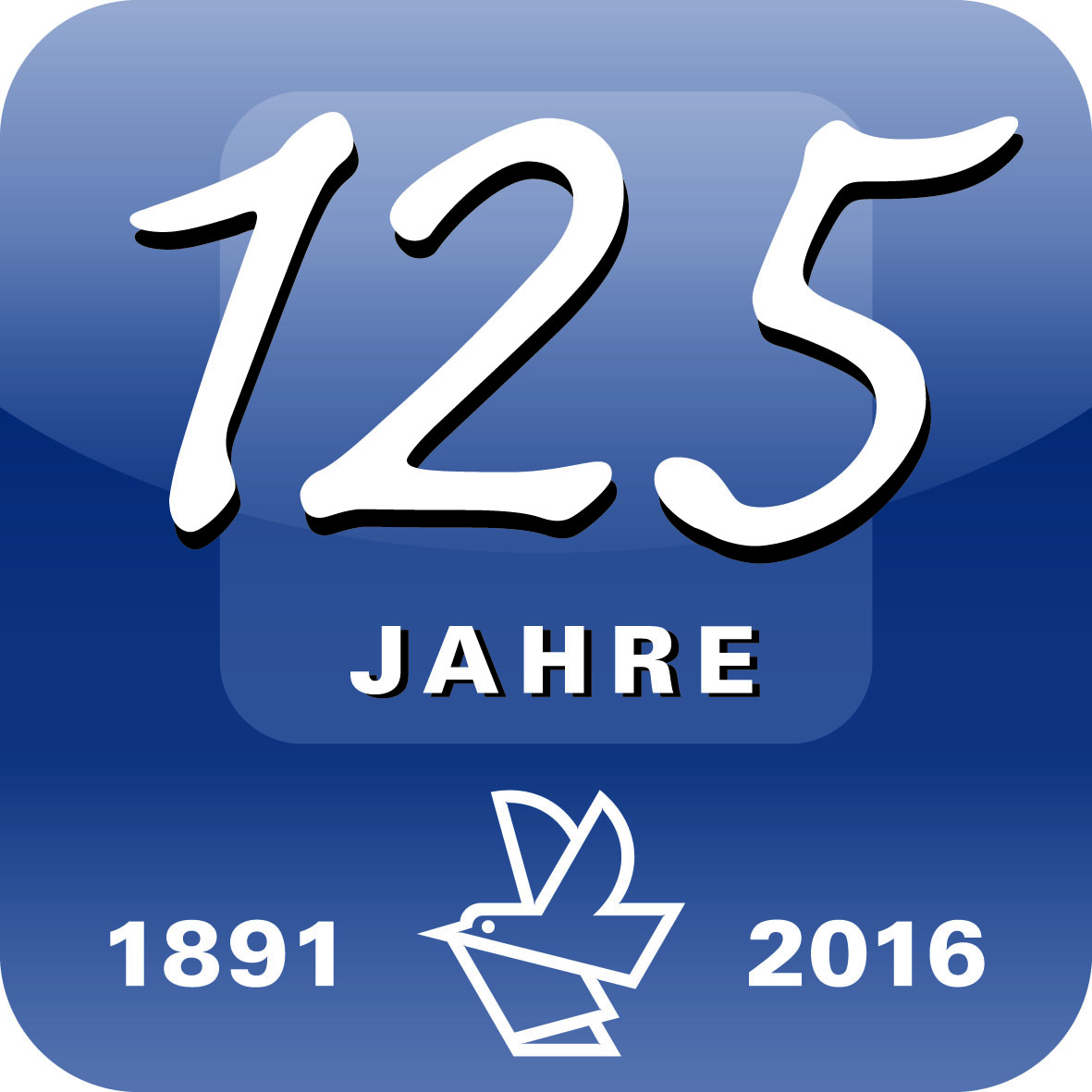 Diese Pressemitteilung finden Sie auch unter www.vogel.deBelegexemplar/Link erbeten.